<Commission>{EMPL}Utskottet för sysselsättning och sociala frågor</Commission>EMPL_PV(2021)0614_1PROTOKOLLfrån sammanträdet den 14 juni 2021 kl. 13.45–16.15 och kl. 16.45–18.15samt den 15 juni 2021 kl. 10.00–12.00 och kl. 13.45–15.45BRYSSELSammanträdet öppnades måndagen den 14 juni 2021 kl. 13.52 med utskottets fjärde vice ordförande, Katrin Langensiepen, som ordförande.Meddelanden från ordföranden och val av ordförande för EMPL-utskottet	Detta sammanträde hölls både på plats och med hjälp av Interactio, ett verktyg för distanssammanträden, med tolkning på 17 språk: franska, tyska, italienska, nederländska, engelska, danska, spanska, portugisiska, svenska, tjeckiska, ungerska, litauiska, polska, slovakiska, slovenska, bulgariska och rumänska. För grekiska var endast passiv tolkning tillgänglig.	Val av ordförande för EMPL-utskottet i enlighet med artikel 213 i arbetsordningen.	Tillkännagivande av namnen på de röstande ledamöterna. 	I enlighet med artikel 218.2 förelåg beslutsförhet för en giltig omröstning.	Inbjudan att nominera kandidater till valet.	Dragoş Pîslaru fick ordet för Renew. Renew nominerade Lucia Ďuriš Nicholsonová.	Elżbieta Rafalska fick ordet för ECR. ECR nominerade Margarita de la Pisa Carrión.	Godkännande: Kandidaterna samtyckte till nomineringen.	Vice ordföranden bekräftade att kandidaterna uppfyllde de nödvändiga villkoren i fråga om förklaringen om ekonomiska intressen och den förklaring som avser koden för lämpligt uppträdande samt att de var ordinarie ledamöter av utskottet.	Valet av ordförande mellan två kandidater ägde rum genom sluten omröstning. 	Omröstningen var öppen kl. 14.08–15.00.***1.	Godkännande av föredragningslistanFöredragningslistan godkändes utan ändringar.2.	Meddelanden från ordförandenSammanträdet leddes först av fjärde vice ordföranden, Katrin LANGENSIEPEN, till och med punkt 4, och därefter av den nyvalda ordföranden.3.	Utfrågning av Juan Menéndez-Valdés, nominerad verkställande direktör för EU-OshaEMPL/9/05584	Diskussion med Juan Menéndez-Valdés	Följande yttrade sig:	 Katrin Langensiepen, Cindy Franssen, Marianne Vind, Véronique Trillet-Lenoir, Elena Lizzi, Sara Matthieu, Elżbieta Rafalska, Nikolaj Villumsen, Agnes Jongerius, Juan Menéndez-Valdés (nominerad verkställande direktör för EU-Osha).***Kl. 15.11–15.30: paus***	Kl. 15.30: tillkännagivande av omröstningsresultatet	Antal röstande: 55	Antal röster för: 53	Majoritet som krävs för den första valomgången: mer än 1/2 av de avgivna rösterna (dvs. 27)	Valresultat för varje kandidatAntal röster för varje kandidat:1.	Margarita de la Pisa Carrión: 15 röster för.2.	Lucia Ďuriš Nicholsonová: 38 röster för.Lucia Ďuriš Nicholsonová valdes därmed till ny ordförande för EMPL-utskottet med 38 röster.Anm.: Loucas Fourlas kunde inte delta i omröstningen på grund av omständigheter som han inte kunde påverka (tekniskt problem).Sammanträdet fortsatte kl. 15.30 med utskottets nyvalda ordförande, Lucia Ďuriš Nicholsonová, som ordförande.4.	Införandet av ett europeiskt socialförsäkringsnummer med ett personligt arbetstagarkortEMPL/9/05737	2021/2620(RSP)		Behandling av fråga för muntligt besvarande	Behandling av förslag till resolution	Tidsfrist för ingivande av ändringsförslag: 25 juni 2021 kl. 12.00	Diskussion med Jordi Curell Gotor, direktör för direktorat E (Labour Mobility and International Affairs) vid GD EMPL	Följande yttrade sig: Lucia Ďuriš Nicholsonová, Nikolaj Villumsen, Jeroen Lenaers, Marianne Vind, Dragoş Pîslaru, Elena Lizzi, Elżbieta Rafalska, Daniela Rondinelli, Mounir Satouri, Jordi Curell Gotor (direktör för direktorat E vid GD EMPL, kommissionen).Sammanträdet ajournerades kl. 16.14.* * *16.45–18.15(inom stängda dörrar)5.	Samordnarnas sammanträde* * *Sammanträdet öppnades tisdagen den 15 juni 2021 kl. 10.01 med utskottets ordförande, Lucia Ďuriš Nicholsonová, som ordförande.Detta sammanträde hölls både på plats och med hjälp av Interactio, ett verktyg för distanssammanträden, med tolkning på 18 språk: franska, tyska, italienska, nederländska, engelska, danska, grekiska, spanska, portugisiska, svenska, tjeckiska, ungerska, litauiska, polska, slovakiska, slovenska, bulgariska och rumänska.*** Omröstning ***Inledande av den första omgången distansomröstning kl. 10.06:EMPL/9/029096.	Motverkande av de negativa sociala konsekvenserna av covid-19-pandeminEMPL/9/06178	2021/2734(RSP)		Frågan för muntligt besvarande antogs med 53 röster för, 2 röster emot och 0 nedlagda röster (se resultatet av omröstningen i bilagan).*** Slut på omröstningen ***7.	Diskussion med Michael O’Flaherty (direktör för Europeiska unionens byrå för grundläggande rättigheter (FRA)) om byråns yttrande över jämlikhet i EU 20 år efter det att direktiven om likabehandling började genomförasEMPL/9/04536	Diskussion	Följande yttrade sig: Lucia Ďuriš Nicholsonová, Maria Walsh, Marc Angel, Dragoş Pîslaru, Nicolaus Fest, Romeo Franz, Alice Kuhnke, Alex Agius Saliba, Katrin Langensiepen, Michael O’Flaherty (direktör för Europeiska unionens byrå för grundläggande rättigheter (FRA)).8.	Diskussion med Helena Dalli (kommissionsledamot med ansvar för jämställdhet)EMPL/9/02906	Diskussion som ett led i den strukturerade dialogen	Följande yttrade sig: Lucia Ďuriš Nicholsonová, Loucas Fourlas, Marc Angel, Sylvie Brunet, Elena Lizzi, Kira Marie Peter-Hansen, Sandra Pereira, Daniela Rondinelli, Rosa Estaràs Ferragut, Estrella Durá Ferrandis, Samira Rafaela, Nicolaus Fest, Katrin Langensiepen, Helena Dalli (kommissionsledamot med ansvar för jämställdhet).Sammanträdet avslutades kl. 11.54.* * *Sammanträdet återupptogs den 15 juni kl. 13.48 med utskottets fjärde vice ordförande, Katrin Langensiepen, och ordföranden för delegationen för förbindelserna med Panafrikanska parlamentet, María Soraya Rodríguez Ramos, som ordförande.Meddelanden från ordförandenDetta gemensamma sammanträde med delegationen för förbindelserna med Panafrikanska parlamentet hölls på plats och med hjälp av Interactio, ett verktyg för distanssammanträden, med tolkning på engelska, franska, tyska, italienska, nederländska, danska, grekiska, spanska, portugisiska, svenska, tjeckiska, ungerska, litauiska, polska, slovakiska, slovenska, bulgariska och rumänska.9.	EU–Afrika: att möta sociala och ekonomiska utmaningar tillsammansEMPL/9/06120Gemensamt sammanträde med delegationen för förbindelserna med Panafrikanska parlamentet	Diskussion med	Carlos Manuel Trindade, ordförande för uppföljningskommittén EU–AKS, EESK,	Denise A.O. Kodhe, ordförande för Afrikanska unionens ekonomiska, sociala och kulturella råd,	Eric Manzi, biträdande generalsekreterare för den afrikanska regionala organisationen inom Internationella fackliga samorganisationen (IFS-Afrika),	Cynthia Samuel-Olonjuwon, regional direktör för Afrika, Internationella arbetsorganisationen (ILO).	Följande yttrade sig: Katrin Langensiepen, María Soraya Rodríguez Ramos, Krzysztof Hetman, Manuel Pizarro, Samira Rafaela, Dominique Bilde, Mounir Satouri, Pierrette Herzberger-Fofana, Alex Agius Saliba, Elena Lizzi, Carlos Manuel Trindade (ordförande för uppföljningskommittén EU–AKS, EESK)), Denise A.O. Kodhe (ordförande för Afrikanska unionens ekonomiska, sociala och kulturella råd), Eric Manzi (biträdande generalsekreterare för den afrikanska regionala organisationen inom Internationella fackliga samorganisationen (IFS-Afrika)), Cynthia Samuel-Olonjuwon (regional direktör för Afrika, Internationella arbetsorganisationen (ILO)).10.	Kommande sammanträden	28 juni 2021, kl. 13.45–16.15 och kl. 16.45–18.45 (Bryssel)Sammanträdet avslutades kl. 15.44.* * *BILAGA I: Resultat av omröstningen med namnuppropBILAGA II: Resultaten från samordnarnas sammanträdeANNEX IResults of roll-call votesContents1.	EMPL first voting session 15 June 2021	7Reversing the negative social consequences of the COVID-19 pandemic (Lucia Duris Nicholsonova)	72.	Final vote – Draft as amended (Roll-call vote)	14Reversing the negative social consequences of the COVID-19 pandemic (Lucia Duris Nicholsonova)	14Key to symbols:+	:	in favour-	:	against0	:	abstention1.	EMPL first voting session 15 June 2021Reversing the negative social consequences of the COVID-19 pandemic (Lucia Duris Nicholsonova)1.	VOTING LISTEMPL first voting session 15 June 2021 RESULTS BY ROLL-CALLRoll-call: Reversing the negative social consequences of the COVID-19 pandemic – CA Q 1 alternativeRoll-call: Reversing the negative social consequences of the COVID-19 pandemic – CA Q 1Roll-call: Reversing the negative social consequences of the COVID-19 pandemic – CA Q 3 alternativeRoll-call: Reversing the negative social consequences of the COVID-19 pandemic – CA Q 3Roll-call: Reversing the negative social consequences of the COVID-19 pandemic – CA Q 4 alternativeRoll-call: Reversing the negative social consequences of the COVID-19 pandemic – CA Q 4Roll-call: Reversing the negative social consequences of the COVID-19 pandemic – Addition to Q 52.	Final vote – Draft as amended (Roll-call vote)Reversing the negative social consequences of the COVID-19 pandemic (Lucia Duris Nicholsonova)1.	VOTING LISTEMPL final voting session 15 June 2021RESULTS BY ROLL-CALLRoll-call: Reversing the negative social consequences of the COVID-19 pandemic – Final voteANNEX II1.	A.	Chair's announcements1.	Interpretation languages [JK]Interpretation was provided in: DE IT EN PL 1.1.	List of EMPL Coordinators(For information)(New numbers as of 1st February 2020.)Please note that the above order of political groups reflects their strength in the Chamber, not in the committee. The Chair announced the appointment of Elodie Carmona as Head of the EMPL Secretariat, as of 16 June 2021.B.	Exchanges of views/Decisions1.	Exchange of views on the Hearing of Juan Menéndez-Valdés, the EU-OSHA Executive Director-nominee [CK/LS]Decision:Several groups expressed reservations following the hearing of the candidate. Despite the experience and knowledge, his performance was considered not convincing because his answers on the two pending court cases at the ECJ were too vague and he was not aware of any case at OLAF in the 10 years when he was director. Furthermore, he did not respond to the question on the Eurofound internal survey where 40% of staff claim their working conditions have an impact on their health.A letter will be finalised in a written procedure by 18 June and then addressed to the President of the European Parliament. If endorsed by the Conference of Presidents, the evaluation will be forwarded to the Commission, to the Council and to the Chair of the Management Board.2.	Cooperation pursuant to Rules 56+/57/58 - state of play(As appropriate, to be followed up by information emails to all the groups, coordinators, rapporteurs & shadows)2.1.	EMPL request for the application of rule 57 to FEMM INI report on Women’s poverty [MM]Decision:The Coordinators took note of the situation and noted that the EMPL and FEMM Chairs have until 29 June to find an agreement. They also noted that contacts are ongoing between the Secretariats and that a bilateral meeting between the EMPL and FEMM Chairs will be scheduled during week 24 or 25.2.2.	 Amending Directive 2013/34/EU, Directive 2004/109/EC, Directive 2006/43/EC and Regulation (EU) No 537/2014, as regards corporate sustainability reporting (“Corporate Sustainability Reporting Directive”) [ABR] EMPL/9/05890 - 2021/0104(COD) - lead Committee JURIDecision:The Coordinators took note that, following the Coordinators decision to request the application of rule 57, the Secretariat has initiated a staff level discussion with JURI committee secretariat. A meeting between the JURI and EMPL Chairs will follow.2.3.	Proposal for a Regulation of the European Parliament and of the Council c (COM(2021) 202 final; SEC(2021) 165 final; SWD(2021) 82 final; SWD(2021) 83 final [SM]Decision:The Coordinators took note that, following the Coordinators decision to request the application of rule 57, the Secretariat has initiated a staff level discussion with JURI committee secretariat. A meeting between the IMCO and EMPL Chairs will follow.3.	Allocation of reports and opinions3.1.	Decisions on new reports and opinions3.1.1.	EMPL INI - Mental Health in the Digital World of Work [CK]Decision:Rapporteur to be appointed by the EPP group.3.1.2.	Guidelines for the employment policies of the Member States [MP] 2021/0137(NLE) –Decision:	Simplified procedure with amendments, based on Rule 52.2 of Rules of Procedure (option B)Possible timetable:- EMPL Exchange of views: 28 June- EMPL vote on the procedure: 28 June- If less than 6 EMPL Members object to the procedure, AMs by the Rapporteur are sent to all EMPL Members: 30 June- Deadline for objections: 14 July- If less than 6 EMPL Members object to the final report including the Rapporteur`s AMs, the draft motion for a resolution will be tabled to plenary- If at least 6 EMPL Members object, EMPL vote on the Rapporteur`s AMs takes place on 1-2 September- Plenary: September	Rapporteur: ChairNone4.	Update on RRF [TV/MP]Dragos PÎSLARU updated the Coordinators on the state of play.He informed Coordinators of the composition of this working group and 27Members. He reminded that the EP has adopted two resolutions on the RRF and mentioned the difficulties for Members to get access to some Commission documents. He raised awareness about the delegated acts discussed in particular to social expenditure and the social scoreboard. Ms Jongerius informed Members that Groups’ views on these delegated acts are reflected in paragraphs 30, 44, 46 of the EP resolution of 10 June 2021.5.	Follow-up of previous Coordinators decisions5.1.	Hearing “Amazon attacks on fundamental workers' rights and freedoms: freedom of assembly and association and the right to collective bargain and action” (27 May 2021) [JB ]Decision: Coordinators held a debate, and decide on the follow-up to be given to the refusal of Amazon to participate in the EMPL Hearing.  They agreed, as a first step, to write a letter to President Sassoli and to request 1) that the President writes to the CEO of Amazon and 2) a discussion in the Conference of President, with the participation of EMPL Coordinators. Coordination with ECON should be ensured.They agreed to discuss the possible following steps at a subsequent Coordinators meeting.5.2.	Letter of EMPL Chair to Commissioner Schmit on the Biological Agents Directive [CK]The response sent by Commissioner Schmit on 27 May 2021 can be found among the Annexes.DecisionThe Coordinators decided that the matter will be discussed with Commissioner Schmit during the exchange of views on the new OSH strategy, scheduled on 14 July afternoon.They also considered possible additional actions:	adoption of an urgent motion resolution;	launch of the INI report on “A new EU strategic framework on health and safety at work post 2020 (including a better protection of workers from exposure to harmful substances, stress at work and repetitive motion injuries), in which the issue would be addressedThey agreed that the decision on the possible additional actions would be taken (also in light of the possible timetables) in a written procedure.5.3.	LIBE hearing – Implementation of the European Union anti-racism agenda with a focus on the implementation of the EU Anti-Racism Action Plan 2020-2025 - [MM]DecisionThe Coordinators noted that, at their meeting of 31 May, LIBE Coordinators agreed without debate that EMPL be associated to the LIBE-requested hearing on "Implementation of the European Union anti-racism agenda with a focus on the implementation of the EU Anti-Racism Action Plan 2020-2025" as requested by EMPL: (i) EMPL to select one of the invited experts, and (ii) EMPL Chair (or her representative) and one EMPL Member to be invited to the hearing. They also noted that, following the confirmation that LIBE will not request the authorisation to organise an ad-hoc hearing on the Report from the Commission to the European Parliament and the Council on the application ‘the Racial Equality Directive’ and the Employment Equality Directive’, and as decided by EMPL Coordinators on 27 May, EMPL will request ad-hoc authorisation to organise this hearing.6.	Expertise budget 2021 – clarifications [PolDep A]DecisionThe Coordinators:	Took note of the procedure and approved the principle of an indicative reserve list of products. 	Agreed that a limited call for proposals should be launched by the policy department in June 2021, followed by another round of proposals later in the year to respond to the Commission work programme.	Agreed to consider proposals received for the expertise budget at a meeting in September.7.	Motions for Resolutions - Motion for a resolution on protection and support of motherhood - decision on procedure [ABR]None8.	Petitions received for decision [MP/NH]see annexes8.1.	Petition no 0973/2020 by Manuel Galisteo Torres (Spanish) on the pay gap between prison officers working in the autonomous community of Catalonia and those working elsewhere in SpainDecision:The Coordinators:1. Took note of the petition2. Decided not to issue an opinion 9.	Resolution on the introduction of a European Social Security number with a personal labour card (Rapporteur: Nikolaj Villumsen) - ad-hoc discussionDecisionCoordinators mandated the co-sponsors to discuss and possibly agree on a revised title, which would then be subsequently be subject to validation by the Coordinators.10.	Pilot projects and preparatory actions - ad-hoc discussionDecisionCoordinators expressed concern on the rumour that all PPs/PAs proposed by EMPL Members might get a C or D grade. They mandated the Chair to raise the issue with Commissioner Schmit and DG EMPL Director General Korte.C.	Points for decision without debateAs no Coordinators explicitly asked for an exchange of views, the actions proposed in this section were deemed adopted1.	TimetablesOral Question and Motion for a Resolution on the introduction of a European Social Security number with a personal labour card (Rapporteur: Nikolaj Villumsen) - REVISED timetableOral question to the Commission Motion for a resolution  	EMPL opinion to BUDG – Draft Budget 2022 – Rapporteur: Chair [LS]	EMPL opinion to CULT – European Education Area – Rapporteur: Cicurel (Renew) [SM]D.	Items for informationCoordinators took note of the information provided in this section1.	Targeted consultation meeting 29 June 2021 on micro credentials with Commissioner Gabriel and Commissioner Schmit [LS]BackgroundMicro-credential is a qualification evidencing learning outcomes acquired through a short, transparently-assessed course or module. Micro-credentials may be completed on-site, online or in a blended format. The flexible nature of these qualifications allow learning opportunities to be opened up to citizens, including those in full-time employment.This makes micro-credentials a highly flexible, inclusive form of learning allowing the targeted acquisition of skills and competences.Micro-credentials are offered by higher and vocational education and training (VET) institutions, as well as by private organisations.They can be particularly useful for people want to:	build on their knowledge without completing a full higher education programme	upskill or reskill to meet labour market needs or to develop professionally after starting workOn 20 April 2021, the European Commission launched a 12-week public consultation on a European approach to micro-credentials for lifelong learning and employability[1].The public consultation seeks to collect ideas for the development of a common definition for micro-credentials, European Union (EU) standards for their quality and transparency and the next steps to be taken at the institutional, national and EU levels.Within Europe, a growing number of citizens need to update their knowledge, skills and competences to fill gaps between their formal education and the needs of a fast-changing society and labour market. The recovery from the COVID-19 pandemic and the need to accelerate the green and digital transitions also requires individuals to upskill or reskill.Maintaining and acquiring new competences is also essential to enable active participation in society, to ensure continued personal, social and professional development and to boost employability and socio-economic innovation. However, without common standards ensuring quality, transparency, cross-border comparability, recognition and portability, micro-credentials cannot reach their full potential.The Commission, therefore, seeks to develop a common definition and European standards for micro-credentials, which are independent from the awarding body, building on existing tools as far as possible. The intention to develop a European approach to micro-credentials was announced in:	the Council Resolution on a strategic framework for European cooperation in education and training towards the European Education Area and beyond (2021-2030)	the European Skills Agenda	the Digital Education Action Plan (2021-2027)In spring 2020, the Commission established an ad-hoc consultation group formed of experts in higher education, including practitioners, members of quality assurance agencies and guest speakers from across Europe.The group held three virtual meetings between 26 May and 17 September 2020 and proposed a common European definition, common characteristics and a roadmap of actions.This roadmap puts forward suggestions for actions needed at the European and national levels to develop and implement a European approach and proposes a timeline.The roadmap focuses on the following actions:	developing common European standards for quality and transparency, together with all involved stakeholders (the education and training community, labour market actors, social partners, youth organisations, civil society, chambers of commerce, employers from all EU Member States and European Higher Education Area countries)	exploring the inclusion of micro-credentials in national qualification frameworks with possible reference to the European Qualifications Framework	developing a list of trusted providers and fostering quality assurance processes	exploring how the European Credit Transfer and Accumulation System (ECTS) can be used in the context of micro-credentials at other education levels and in other sectors	working on guidelines for more rapid recognition by adapting existing validation and recognition instruments or by developing new ones	making it easier for individuals to store and showcase their micro-credentials through Europass and its digital credentials infrastructure, as well as the European Student Card initiative	using micro-credentials to improve access to lifelong learning opportunities by ensuring better permeability between education and training sectors and ensuring an informed learner choice by expanding guidance services underpinned by real time labour market data	providing EU support through the Erasmus+ Programme and Structural Funds for higher education, VET and other education and training institutions and providers to promote the uptake of micro-credentialsThe suggested actions concentrate mainly on higher education, but also address other levels and sectors of education and training.These outputs will feed into wider consultations covering all sectors of education and training contributing to the preparation of a Council Recommendation on micro-credentials for lifelong learning and employability by the end of 2021.In this context, Commissioners Gabriel and Schmit have proposed to meet some CULT and EMPL committees members to discuss various higher education initiatives, in particular micro-credentials. The format of the meeting will be as follows:	In camera meeting, 29 June at 11h30 (one hour)	Venue: remote	EMPL: Chair and one representative per group	CULT: Chair and one representative per groupPolitical groups were invited to send names of representatives by 8 June COB. The EMPL Secretariat received the following names of MEPs: EPP: Dennis RadtkeS&D: Marc Angel  RE: Dragoş Pîslaru ID: Elena Lizzi Greens/EFA:  Katrin LangensiepenECR: Elżbieta Rafalska   The Left/NGL:   Maria Eugenia Rodriguez Palop2.	European Semester Spring Package: Paving the way for a strong and sustainable recovery [MM]The European Semester Spring Package was adopted on 2 June. It includes:	A Communication on economic policy coordination in 2021;	Commission policy recommendations for 2022 and the medium term following assessment of Member States' stability and convergence programmes;	A report under Article 126(3) TFEU for all Member States except Romania;	A recommendation under Article 126(7) TFEU for Romania;	A proposal for a Council Decision on guidelines for the employment policies of the Member States	The tenth enhanced surveillance report for Greece;	Post-programme surveillance reports for Cyprus, Ireland, Spain and Portugal.The joint ECON-EMPL economic dialogue with EVP Dombrovskis and Commissioners Schmit and Gentiloni on the spring package will take place on 28 June.3.	Revised JURI guidelines for the application of Rule 149 of the Rules of Procedure [ABR]On 26 May 2021, the Committee on Legal Affairs endorsed the revised Guidelines for the application of Rule 149 of the Rules of Procedure adopted by JURI committee in accordance with Rule 149(6).It consists on a clarification with regards to the elements that are indispensable for a request for recommendation made by committees to the Committee on Legal Affairs and concerning a possibility to bring an action before the Court of Justice of the European Union. The Committee on Legal Affairs considers that this clarification will allow to properly and timely assess the request, prepare and decide on its recommendation to the President and subsequently for the President to take the final decision as to whether or not to bring an action and, if relevant, to instruct the Legal Service to take the necessary steps. Consequently, point 2 of the JURI guidelines now reads [emphasis in italics added]: “2. The Secretariat will keep the standing rapporteur informed of all matters relating to disputes. Cases may be raised by the Legal Service or another committee, but the Secretariat may also decide to bring a matter to the attention of the standing rapporteur of its own motion. When cases are raised by another committee, the request by that committee to the Committee on Legal Affairs to issue a recommendation shall be accompanied by the relevant opinion of the Legal Service on the basis of which that committee decided to make its request.”4.	Results CoP 03/06/2021: Nominations of Parliament’s Members in the Plenary of the Conference on the Future of Europe [ABR/MP]The CoP decided on the numerical strengthen of the delegations of each political Group within Parliament’s full plenary delegation to the Conference. Parliament’s delegation will be composed of 108 Members: PPE ( 28), S&D (23), Renew ( 15), ID ( 11, Greens /EFA ( 11),  ECR (9), the LEFT (6) and the Non- Attached (5). There will be no substitute Member and the Members of the Executive Board are counted in the respective Group’s quota. CoP iendorsed nominations of the members designated to represent each Group, in view of participating in the inaugural Conference Plenary on 19 June in Strasbourg and in the subsequent Plenary meetings.The first and constitutive meeting of Parliament’s delegation took place on 2 June. Its role is to prepare the position of the Parliament in the Conference Plenary and to cooperate with Parliament Delegation to the Conference Executive Board. It will be chaired by the Co-Chair of the Conference, MEP Guy Verhofstadt, and steered by the seven Parliament Members and observers of the Conference Executive Board, representing all political groups. 5.	Results CoP 03/06/2021: Future scrutiny structure for the EU-UK TCA [ABR/sm]In order to ensure coordination within the European Parliament on the implementation of the Trade and Cooperation Agreement, the Withdrawal Agreement and other UK-related issues needing internal coordination, a UK Contact Group has been created on 3 June, without prejudice to the role and competences of the standing committees.This structure will ensure that both committees and political groups are involved, will act as a contact point for VP Šefčovič, and will provide regular input to the Conference of Presidents.Organisation and membership are as follows:	Jointly chaired by the AFET Chair, INTA Chair and the Chair of the future Delegation forRelations with the UK (3 co-Chairs)	A representative from each political group (x7) will be included as permanent members.	Permanent members will be the AFET, INTA, AFCO, and IMCO standing rapporteurs	The nominated standing rapporteurs from all other relevant committees will be members. receiving all information, and will be invited to meetings of the Contact Group whenever issues related to their own committees’ competences are to be discussed.So far the UK contact groups has met twice (8 and 10 June).6.	Update from RRF WG [TV, MP]As Member of the Recover and Resilience Facility Working group, former EP Co-Rapporteur and EMPL Rapporteur for opinion on the RRF, Mr Pislaru is invited to debrief the Coordinators on the latest developments and upcoming activities of the RRF working groups. For more information, please refer to the EP resolution of 10 June 2021 on European Parliament’s Scrutiny on the ongoing assessment by the Commission and the Council of the national recovery and resilience plans PE694.441 (2021/2738(RSP))The following documents may be found among the annexes: -	slides from the Commission made at RRF working group meetings, --	draft delegated acts on the Scoreboard and Common indicators-	draft delegated act on Social expenditure methodology-	comments sent by the Parliament's RRF WG to the Commission on those draft delegated acts-	a letter signed by Executive Vice-President Valdis Dombrovskis and Commissioner Paolo Gentiloni with Annex of Written replies to questions from the Parliament’s Working Group on the Recovery and Resilience Facility to the Commission.-	A Feedback note from the informal expert group meeting on the implementation of the Recovery and Resilience Facility-	The agenda for the next RRF meeting Next meeting: 17 June from 17.00 to 19.00-	The RRF work plan until summer 2021Please note that under the terms of the framework agreement with the Commission, these documents should not be communicated outside the Parliament.7.	Adoption of Committee of Regions opinion on "Strategy for the rights of persons with disabilities" [MM]The CoR opinion on "Strategy for the rights of persons with disabilities" is available on the CoR website. 8.	Letter from European Labour Authority [ABR]The ELA has contacted the EMPL Committee to propose to engage the European Parliament in the Joint Week of Action of the Seasonal Workers Campaign organised by the European Labour Authority (ELA). The letter is among the Annexes.9.	Digital Skills and Jobs Platform [LS]The Commission, together with various partners in the Member States, launched on 20 May the Digital Skills and Jobs Platform, a one-stop shop for high-quality information, initiatives and resources on digital skills.10.	Petitions received for information (see annexes) [MP/NH]	Petition No 1257/2020 by C.B. (Spanish) on the management of homes for elderly people during the COVID-19 pandemic	Petition No 1553/2020 by H.M. (Dutch) on the Dutch employment legislation and its consequences for persons with disabilities in the Netherlands	Petition No 0041/2021 by Giovanni Valenti (Italian) on alleged infringement by Italy of Directive 2005/36/EC on the recognition of professional qualifications11.	Documents for information [ADs concerned]11.1.	COM(2021)0236 – SWD(2021)0102 – Communication from the Commission to the European Parliament, the Council, the European Economic and Social Committee and the Committee of the Regions – Strategic guidelines for a more sustainable and competitive EU aquaculture for the period 2021 to 2030 [SM]11.2.	COM(2021)0500 – SWD(2021) 401 - 412 - Communication from the Commission to the European Parliament, the Council, the European Central Bank, the European Economic and Social Committee, the Committee of the Regions and the European Investment Bank – Economic policy coordination in 2021: overcoming COVID-19, supporting the recovery and modernising our economy [MM]This Communication is part of the European Semester Spring Packages. See point D.2. 11.3.	COM(2021)0093 – Opinion of the National Parliament of (IT) on the proposal for a Directive of the European Parliament and of the Council to strengthen the application of the principle of equal pay for equal work or work of equal value between men and women through pay transparency and enforcement mechanisms [JB/LS]This is the resolution of the Committee of Labour and Social Security of the Italian Senate on the Commission proposal on a Pay Transparency Directive.11.4.	Cedefop - Reporting on Art. 110 of Cedefop's FR Building policy 2020 [JB]The Building statement of Cedefop for the financial year 2020 is submitted in compliance with Article 110 of Cedefop's decision of 16 July 2019 on the financial rules applicable to the Centre. It contains the following information:a) for each building, the expenditure and surface area covered by the appropriations of the corresponding lines in the budget. The expenditure shall include the costs of the fitting-out of buildings but not the other charges;b) the expected evolution of the global programming of surface area and locations for the coming years with a description of the building projects in planning phase which are already identified: No extension foreseen in the coming years;c) the final terms and costs, as well as relevant information regarding project implementation of new building projects: No new building project foreseen in the coming years;11.5.	AIDA Publication - Improving working conditions using Artificial Intelligence []Link to the study: Improving working conditions using Artificial Intelligence11.6.	COM(2021)0292 - SWD(2021)0132 - Report from the Commission to the European Parliament, the Council and the Court of Auditors annual report to the discharge authority on internal audits carried out in 2020 [MP]This report informs the European Parliament and Council, as part of the discharge procedure, about internal audits carried out in 2020 by the Internal Audit Service of the European Commission in the Commission Directorates-General, services and executive agencies . It contains: (i) a summary of the number and type of internal audits carried out; (ii) a synthesis of the recommendations made; and (iii) the action taken on those recommendations. In accordance with Articles 118(8) and 247 of the Financial Regulation, the Commission forwards the report to the European Parliament and to the Council. It is based on the report drawn up in accordance with Article 118(4) of the Financial Regulation by the Commission’s Internal Auditor on Internal Audit Service audits and consulting reports completed in 2020.12.	Calendar of the parliamentary meetings during the French Presidency 2022 [ABR]Provisional date for the Inter-parliamentary Conference on Stability, Economic Coordination and Governance in the EU - Tuesday 1 May and Wednesday 2 February 2022 at the European Parliament. The Interparliamentary Conference on Stability, Economic Coordination and Governance in the European Union [Article 13 Conference of the Treaty on Stability, Coordination and Governance in the Economic and Monetary Union (Fiscal Compact)] provides a framework for debate and exchange of information and best practices in implementing the provisions of the Treaty and aims to strengthen cooperation between national Parliaments and the European Parliament. The Conference also contributes to ensuring democratic accountability in the area of economic governance and budgetary policy in the EU, particularly in the European Monetary Union, taking into account the social dimension and without prejudice to the competences of national Parliaments and the European Parliament.13.	Staffing situation in EMPL Secretariat - update [EC]Initial staffing at the beginning of 2020: 19 persons (11 ADs including Head of Unit and 8 ASTs including 2 Committee assistants)Staffing on 15 November 2020: 13 persons (7 ADs including Acting HoU, 6 AST including 1 Committee assistant), viz. -33% compared to the beginning of 2020Staffing situation 1st December 2020: 16 persons (10 ADs including Acting HoU, 6 AST including 1 Committee assistant), viz. -20% compared to the beginning of 2020.Staffing situation 15 June:16 persons (10 ADs including Acting HoU, 6 AST including 1 Committee assistant, 1 trainee), viz. -20% compared to the beginning of 2020.	1 AD left in February for a 12-month CCP (Svetla Radeva) - post to be published soon	1 AD: Laurence Smajda [LS] (official, back from maternity leave in May 2021, working part time)	1 AST left in mid-December 2020 (Chantal Berte)	1 new AST joined in May 2021: Susan Benzon Soll [SBS] (official)	1 trainee joined in March 2021: Nerea Heras14.	Future EMPL meetings dates [JK]The concrete EMPL meeting dates will be subject to availability of resources (the logistical capacities are limited to twelve two hour Interactio meeting slots parallel). The following meeting slots have been confirmed:Week 2414/06/2021 (Mon) 13.45 - 16.15 and 16.45 - 18.4515/06/2021 (Tue) 09.00 - 12.00, 13:45 - 16:15 and 16:45 - 18:45Week 2628/06/2021 (Mon) 13.45 - 16.15 and 16.45 - 18.4501/07/2021 (Thu) 13.45 - 15.45Week 2814/07/2021 (Wed) 09.00 - 12.00, 13.45 - 16.15 and 16.45 - 18.4515/07/2021 (Thu) 09.00 - 12.00 and 13.45 - 16.15The following meeting slots have been requested:Week 3501/09/2021 (Wed) 09:00 - 12:00, 13:45 - 16:15 and 16:45 - 18:4502/09/2021 (Thu) 09:00 - 12:00 and 13:45 - 15:15 (Coordinators)Week 3930/09/2021 (Thu) 13:45 - 16:15 and 16:45 - 18:45Week 4111/10/2021 (Mon) 13:45 - 16:15 and 16:45 - 18:45Week 4325/10/2021 (Mon) 13:45 - 16:15 and 16:45 - 18:4526/10/2021 (Tue) 09:00 - 12:00, 13:45 - 16:15 and 16:45 - 18:15 (Coordinators)Week 4615/11/2021 (Mon) 13:45 - 16:15 and 16:45 - 18:4518/11/2021 (Thu) 13:45 - 16:15 and 16:45 - 18:45Week 4801/12/2021 (Wed) 09:00 - 12:00, 13:45 - 16:15 and 16:45 - 18:4502/12/2021 (Thu) 09:00 - 12:00 and 13:45 - 15:45 (Coordinators)Week 4909/12/2021 (Thu) 13:45 - 16:15 and 16:45 - 18:45Coordinators are invited to note that, due to the current situation (shortage of room equipped with interactio, scarcity of interpretation resources, creation of 5 new Committees, and priority trilogues), neither rooms nor interpretation can currently be guaranteed until the very last moment (even when they have been booked months in advance). 15.	Use of the annual page reserve in 2020 [JK]The total annual page reserve amounts to 45 pages à 1500 characters.16.	Dates of next Coordinators' meetings [JK]Coordinators’ meeting dates in 2021	Please note that owing to the Coronavirus crisis, Coordinators’ meetings will only be convened when this is necessary and technically feasible (availability of Interactio).	Next Coordinators’ meetings are tentatively scheduled for (to be confirmed), possibly:Wednesday/Thursday 14/15 July (tbc)ПРИСЪСТВЕН ЛИСТ/LISTA DE ASISTENCIA/PREZENČNÍ LISTINA/DELTAGERLISTE/ ANWESENHEITSLISTE/KOHALOLIJATE NIMEKIRI/ΚΑΤΑΣΤΑΣΗ ΠΑΡΟΝΤΩΝ/RECORD OF ATTENDANCE/ LISTE DE PRÉSENCE/POPIS NAZOČNIH/ELENCO DI PRESENZA/APMEKLĒJUMU REĢISTRS/DALYVIŲ SĄRAŠAS/ JELENLÉTI ÍV/REĠISTRU TA' ATTENDENZA/PRESENTIELIJST/LISTA OBECNOŚCI/LISTA DE PRESENÇAS/ LISTĂ DE PREZENŢĂ/PREZENČNÁ LISTINA/SEZNAM NAVZOČIH/LÄSNÄOLOLISTA/NÄRVAROLISTA* 	(P)	=	Председател/Presidente/Předseda/Formand/Vorsitzender/Esimees/Πρόεδρος/Chair/Président/Predsjednik/Priekšsēdētājs/ Pirmininkas/Elnök/'Chairman'/Voorzitter/Przewodniczący/Preşedinte/Predseda/Predsednik/Puheenjohtaja/Ordförande	(VP) =	Заместник-председател/Vicepresidente/Místopředseda/Næstformand/Stellvertretender Vorsitzender/Aseesimees/Αντιπρόεδρος/ Vice-Chair/Potpredsjednik/Vice-Président/Potpredsjednik/Priekšsēdētāja vietnieks/Pirmininko pavaduotojas/Alelnök/ Viċi 'Chairman'/Ondervoorzitter/Wiceprzewodniczący/Vice-Presidente/Vicepreşedinte/Podpredseda/Podpredsednik/ Varapuheenjohtaja/Vice ordförande	(M)	=	Член/Miembro/Člen/Medlem/Mitglied/Parlamendiliige/Βουλευτής/Member/Membre/Član/Membro/Deputāts/Narys/Képviselő/ Membru/Lid/Członek/Membro/Membru/Člen/Poslanec/Jäsen/Ledamot	(F)	=	Длъжностно лице/Funcionario/Úředník/Tjenestemand/Beamter/Ametnik/Υπάλληλος/Official/Fonctionnaire/Dužnosnik/ Funzionario/Ierēdnis/Pareigūnas/Tisztviselő/Uffiċjal/Ambtenaar/Urzędnik/Funcionário/Funcţionar/Úradník/Uradnik/Virkamies/ TjänstemanEuropaparlamentet2019-2024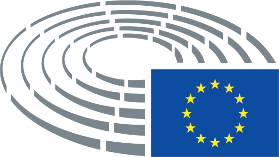 Medföredragande:Medföredragande:Medföredragande:Jeroen Lenaers (PPE)
Marianne Vind (S&D)
Dragoș Pîslaru (Renew)
Elena Lizzi (ID)
Mounir Satouri (Verts/ALE)
Elżbieta Rafalska (ECR)
Nikolaj Villumsen (The Left)RE – PE691.243v01-00
QO – PE691.245v01-00Ansvarigt utskott: EMPLAnsvarigt utskott: EMPLAnsvarigt utskott: EMPLMedföredragande:Medföredragande:Medföredragande:Dennis Radtke (PPE)
Manuel Pizarro (S&D)
Atidzhe Alieva-Veli (Renew)
Elena Lizzi (ID)
Katrin Langensiepen (Verts/ALE)
Elżbieta Rafalska (ECR)
Leila Chaibi (The Left)Ansvarigt utskott: EMPLAnsvarigt utskott: EMPLAnsvarigt utskott: EMPLConcerned textAMTabled byRemarksRappVoteReversing the negative social consequences of the COVID-19 pandemic (Lucia Duris Nicholsonova)Reversing the negative social consequences of the COVID-19 pandemic (Lucia Duris Nicholsonova)Reversing the negative social consequences of the COVID-19 pandemic (Lucia Duris Nicholsonova)Reversing the negative social consequences of the COVID-19 pandemic (Lucia Duris Nicholsonova)Reversing the negative social consequences of the COVID-19 pandemic (Lucia Duris Nicholsonova)Reversing the negative social consequences of the COVID-19 pandemic (Lucia Duris Nicholsonova)Introductory part of the compromise textCA introRapporteur+
52/0/2Q 1 alternativeCA Q 1 alternativeS&D, Greens, LeftRoll-call vote-
21/33/0Q 1 of the compromise textCA Q 1RapporteurFalls if CA Q 1 alternative adopted
Roll-call vote+
48/6/0Q 2 of the compromise textCA Q 2Rapporteur+
52/0/2Q 3 alternativeCA Q 3 alternativeS&D, Greens, LeftRoll-call vote-
22/31/0Q 3 of the compromise textCA Q 3RapporteurFalls if CA Q 3 alternative adopted
Roll-call vote+
44/10/0Q 4 alternativeCA Q 4 alternativeS&D, LeftRoll-call vote-
23/30/1Q 4 of the compromise textCA Q 4RapporteurFalls if CA Q 4 alternative adopted
Roll-call vote+
49/5/0Q 5 of the compromise textCA Q 5Rapporteur+
50/0/4Addition to Q 5S&D, Greens, LeftRoll-call vote-
21/33/0Q 6 of the compromise textCA Q 6Rapporteur+
53/0/121+NIDaniela RondinelliS&DGabriele Bischoff, Milan Brglez, Alex Agius Saliba, Marc Angel, Vilija Blinkevičiūtė, Estrella Durá Ferrandis, Heléne Fritzon, Elisabetta Gualmini, Alicia Homs Ginel, Agnes Jongerius, Manuel Pizarro, Marianne VindThe LeftKonstantinos Arvanitis, Leila Chaibi, Sandra Pereira, Nikolaj VillumsenVerts/ALEKira Marie Peter-Hansen, Katrin Langensiepen, Mounir Satouri, Tatjana Ždanoka33-ECRMargarita de la Pisa Carrión, Elżbieta Rafalska, Vincenzo Sofo, Anna ZalewskaIDDominique Bilde, France Jamet, Elena Lizzi, Nicolaus Fest, Guido Reil, Stefania ZambelliPPERosa Estaràs Ferragut, Loucas Fourlas, Lukas Mandl, David Casa, Jarosław Duda, Cindy Franssen, Helmut Geuking, Radan Kanev, Stelios Kympouropoulos, Miriam Lexmann, Dennis Radtke, Eugen Tomac, Romana Tomc, Maria Walsh, Tomáš ZdechovskýRenewSylvie Brunet, Jordi Cañas, Atidzhe Alieva-Veli, Abir Al-Sahlani, Lucia Ďuriš Nicholsonová, Dragoș Pîslaru, Monica Semedo, Marie-Pierre Vedrenne48+ECRMargarita de la Pisa Carrión, Elżbieta Rafalska, Vincenzo Sofo, Anna ZalewskaIDDominique Bilde, France Jamet, Elena Lizzi, Stefania ZambelliNIDaniela RondinelliPPEDavid Casa, Jarosław Duda, Rosa Estaràs Ferragut, Loucas Fourlas, Cindy Franssen, Helmut Geuking, Radan Kanev, Stelios Kympouropoulos, Miriam Lexmann, Lukas Mandl, Dennis Radtke, Eugen Tomac, Romana Tomc, Maria Walsh, Tomáš ZdechovskýRenewAtidzhe Alieva-Veli, Abir Al-Sahlani, Sylvie Brunet, Jordi Cañas, Lucia Ďuriš Nicholsonová, Dragoș Pîslaru, Monica Semedo, Marie-Pierre VedrenneS&DAlex Agius Saliba, Marc Angel, Gabriele Bischoff, Vilija Blinkevičiūtė, Milan Brglez, Estrella Durá Ferrandis, Heléne Fritzon, Elisabetta Gualmini, Alicia Homs Ginel, Agnes Jongerius, Manuel Pizarro, Marianne VindThe LeftKonstantinos Arvanitis, Leila Chaibi, Sandra Pereira, Nikolaj Villumsen6-IDNicolaus Fest, Guido ReilVerts/ALEKatrin Langensiepen, Kira Marie Peter-Hansen, Mounir Satouri, Tatjana Ždanoka22+NIDaniela RondinelliRenewSylvie Brunet, Marie-Pierre VedrenneS&DGabriele Bischoff, Vilija Blinkevičiūtė, Milan Brglez, Estrella Durá Ferrandis, Heléne Fritzon, Alex Agius Saliba, Marc Angel, Elisabetta Gualmini, Alicia Homs Ginel, Manuel Pizarro, Marianne VindThe LeftKonstantinos Arvanitis, Leila Chaibi, Sandra Pereira, Nikolaj VillumsenVerts/ALEKatrin Langensiepen, Kira Marie Peter-Hansen, Mounir Satouri, Tatjana Ždanoka31-ECRMargarita de la Pisa Carrión, Elżbieta Rafalska, Vincenzo Sofo, Anna ZalewskaIDDominique Bilde, Nicolaus Fest, France Jamet, Elena Lizzi, Guido Reil, Stefania ZambelliPPEDavid Casa, Jarosław Duda, Rosa Estaràs Ferragut, Loucas Fourlas, Cindy Franssen, Stelios Kympouropoulos, Miriam Lexmann, Lukas Mandl, Helmut Geuking, Radan Kanev, Dennis Radtke, Eugen Tomac, Romana Tomc, Maria Walsh, Tomáš ZdechovskýRenewJordi Cañas, Atidzhe Alieva-Veli, Abir Al-Sahlani, Lucia Ďuriš Nicholsonová, Dragoș Pîslaru, Monica Semedo44+ECRMargarita de la Pisa Carrión, Elżbieta Rafalska, Vincenzo Sofo, Anna ZalewskaIDDominique Bilde, France Jamet, Elena Lizzi, Stefania ZambelliNIDaniela RondinelliPPEJarosław Duda, Rosa Estaràs Ferragut, Loucas Fourlas, Cindy Franssen, Helmut Geuking, Radan Kanev, Miriam Lexmann, Lukas Mandl, David Casa, Stelios Kympouropoulos, Dennis Radtke, Eugen Tomac, Romana Tomc, Maria Walsh, Tomáš ZdechovskýRenewAtidzhe Alieva-Veli, Sylvie Brunet, Jordi Cañas, Abir Al-Sahlani, Lucia Ďuriš Nicholsonová, Dragoș Pîslaru, Monica Semedo, Marie-Pierre VedrenneS&DMarc Angel, Gabriele Bischoff, Milan Brglez, Estrella Durá Ferrandis, Heléne Fritzon, Elisabetta Gualmini, Alicia Homs Ginel, Agnes Jongerius, Alex Agius Saliba, Vilija Blinkevičiūtė, Manuel Pizarro, Marianne Vind10-IDNicolaus Fest, Guido ReilThe LeftKonstantinos Arvanitis, Leila Chaibi, Sandra Pereira, Nikolaj VillumsenVerts/ALEKira Marie Peter-Hansen, Katrin Langensiepen, Mounir Satouri, Tatjana Ždanoka23+NIDaniela RondinelliPPEStelios KympouropoulosRenewSylvie Brunet, Jordi Cañas, Marie-Pierre VedrenneS&DAlex Agius Saliba, Marc Angel, Gabriele Bischoff, Vilija Blinkevičiūtė, Milan Brglez, Estrella Durá Ferrandis, Elisabetta Gualmini, Alicia Homs Ginel, Agnes Jongerius, Manuel PizarroThe LeftKonstantinos Arvanitis, Leila Chaibi, Sandra Pereira, Nikolaj VillumsenVerts/ALEKatrin Langensiepen, Kira Marie Peter-Hansen, Mounir Satouri, Tatjana Ždanoka30-ECRMargarita de la Pisa Carrión, Elżbieta Rafalska, Vincenzo Sofo, Anna ZalewskaIDDominique Bilde, Nicolaus Fest, France Jamet, Elena Lizzi, Guido Reil, Stefania ZambelliPPEDavid Casa, Jarosław Duda, Rosa Estaràs Ferragut, Loucas Fourlas, Cindy Franssen, Helmut Geuking, Radan Kanev, Miriam Lexmann, Lukas Mandl, Dennis Radtke, Eugen Tomac, Romana Tomc, Maria Walsh, Tomáš ZdechovskýRenewAtidzhe Alieva-Veli, Abir Al-Sahlani, Lucia Ďuriš Nicholsonová, Dragoș Pîslaru, Monica SemedoS&DMarianne Vind10S&DHeléne Fritzon49+ECRMargarita de la Pisa Carrión, Elżbieta Rafalska, Vincenzo Sofo, Anna ZalewskaIDDominique Bilde, Nicolaus Fest, France Jamet, Elena Lizzi, Guido Reil, Stefania ZambelliNIDaniela RondinelliPPEDavid Casa, Jarosław Duda, Rosa Estaràs Ferragut, Loucas Fourlas, Cindy Franssen, Helmut Geuking, Radan Kanev, Stelios Kympouropoulos, Miriam Lexmann, Lukas Mandl, Dennis Radtke, Eugen Tomac, Romana Tomc, Maria Walsh, Tomáš ZdechovskýRenewAtidzhe Alieva-Veli, Abir Al-Sahlani, Sylvie Brunet, Lucia Ďuriš Nicholsonová, Dragoș Pîslaru, Monica Semedo, Marie-Pierre VedrenneS&DMarc Angel, Gabriele Bischoff, Vilija Blinkevičiūtė, Milan Brglez, Estrella Durá Ferrandis, Heléne Fritzon, Elisabetta Gualmini, Alicia Homs Ginel, Agnes Jongerius, Alex Agius Saliba, Manuel Pizarro, Marianne VindThe LeftKonstantinos Arvanitis, Leila Chaibi, Sandra Pereira, Nikolaj Villumsen5-RenewJordi CañasVerts/ALEKatrin Langensiepen, Kira Marie Peter-Hansen, Mounir Satouri, Tatjana Ždanoka21+NIDaniela RondinelliS&DMarc Angel, Gabriele Bischoff, Vilija Blinkevičiūtė, Milan Brglez, Estrella Durá Ferrandis, Elisabetta Gualmini, Alicia Homs Ginel, Agnes Jongerius, Alex Agius Saliba, Heléne Fritzon, Manuel Pizarro, Marianne VindThe LeftLeila Chaibi, Sandra Pereira, Konstantinos Arvanitis, Nikolaj VillumsenVerts/ALEKatrin Langensiepen, Kira Marie Peter-Hansen, Mounir Satouri, Tatjana Ždanoka33-ECRMargarita de la Pisa Carrión, Elżbieta Rafalska, Vincenzo Sofo, Anna ZalewskaIDDominique Bilde, Nicolaus Fest, Elena Lizzi, France Jamet, Guido Reil, Stefania ZambelliPPEJarosław Duda, Cindy Franssen, Helmut Geuking, Radan Kanev, Lukas Mandl, David Casa, Rosa Estaràs Ferragut, Loucas Fourlas, Stelios Kympouropoulos, Miriam Lexmann, Dennis Radtke, Eugen Tomac, Romana Tomc, Maria Walsh, Tomáš ZdechovskýRenewAtidzhe Alieva-Veli, Abir Al-Sahlani, Sylvie Brunet, Jordi Cañas, Lucia Ďuriš Nicholsonová, Dragoș Pîslaru, Monica Semedo, Marie-Pierre VedrenneConcerned textAMTabled byRemarksRappVoteReversing the negative social consequences of the COVID-19 pandemic (Lucia Duris Nicholsonova)Reversing the negative social consequences of the COVID-19 pandemic (Lucia Duris Nicholsonova)Reversing the negative social consequences of the COVID-19 pandemic (Lucia Duris Nicholsonova)Reversing the negative social consequences of the COVID-19 pandemic (Lucia Duris Nicholsonova)Reversing the negative social consequences of the COVID-19 pandemic (Lucia Duris Nicholsonova)Reversing the negative social consequences of the COVID-19 pandemic (Lucia Duris Nicholsonova)Final vote – Draft as amended (Roll-call vote)Final vote – Draft as amended (Roll-call vote)Final vote – Draft as amended (Roll-call vote)Final vote – Draft as amended (Roll-call vote)Final vote – Draft as amended (Roll-call vote)+
53/2/053+ECRMargarita de la Pisa Carrión, Elżbieta Rafalska, Vincenzo Sofo, Beata Szydło, Anna ZalewskaIDElena Lizzi, Dominique Bilde, France Jamet, Stefania ZambelliNIDaniela RondinelliPPERosa Estaràs Ferragut, Cindy Franssen, Helmut Geuking, Radan Kanev, Stelios Kympouropoulos, Lukas Mandl, David Casa, Jarosław Duda, Loucas Fourlas, Miriam Lexmann, Dennis Radtke, Eugen Tomac, Romana Tomc, Maria Walsh, Tomáš ZdechovskýRenewAtidzhe Alieva-Veli, Abir Al-Sahlani, Sylvie Brunet, Jordi Cañas, Lucia Ďuriš Nicholsonová, Dragoș Pîslaru, Monica Semedo, Marie-Pierre VedrenneS&DMarc Angel, Milan Brglez, Estrella Durá Ferrandis, Elisabetta Gualmini, Alicia Homs Ginel, Agnes Jongerius, Alex Agius Saliba, Gabriele Bischoff, Vilija Blinkevičiūtė, Heléne Fritzon, Manuel Pizarro, Marianne VindThe LeftKonstantinos Arvanitis, Sandra Pereira, Leila Chaibi, Nikolaj VillumsenVerts/ALEKira Marie Peter-Hansen, Katrin Langensiepen, Mounir Satouri, Tatjana Ždanoka2-IDNicolaus Fest, Guido ReilEMPL COORDINATORSMeeting of 14 June 202116:45 - 18:15 hrs Room: SPINELLI 5G2 and via Interactio remotelyFinal resultsEMPL Coordinators/DeputiesEMPL Coordinators/DeputiesEMPL Coordinators/DeputiesEMPL Coordinators/DeputiesEMPL Coordinators/DeputiesEPP (15)Dennis RadtkeSara SkyttedalS&D (12)Agnes JongeriusAgnes JongeriusRE (8)Dragoş PîslaruSylvie BrunetID (6)France Jamet (absent)Elena Lizzi (present)Greens/EFA (4)Kira Marie Peter-HansenKira Marie Peter-HansenKatrin Langensiepen Katrin Langensiepen ECR (5)Elżbieta RafalskaElżbieta RafalskaThe Left/NGL (4)Nikolaj Villumsen Nikolaj Villumsen ReportsOpinionsExpertise requested 2020-21Delivery1) The impact of teleworking and digital work on workers and society -StudyPublished April 20212) The digitalisation of social services (Presentation by Eurofound)19 April 20213) Fighting poverty and social exclusion, incl. through minimum income schemes - StudyJune 20214) Ageing policies: Access to services in different Member States- StudySeptember 20215) Youth in Europe: Effects of Covid-19 on their economic and social situation- In-depth analysis (in-house)September 20216) Policies for carers (both recent and longer-term issues) - In-depth analysisSeptember 20217) Revaluation of working conditions and wages for essential workers -StudyOctober 20218) Occupational health and safety: Adjusting provisions in the light of Covid-19To be launchedCoordinators’ decision18 March 2021Send draft to translation   11 May 2021 Consideration of draft OQ in EMPL3 June 2021Deadline for comments from the groups to the EMPL Secretariat, in ENGLISH only 25 June, 12.00Technical or Shadow Rapporteurs meetings tbcVote in EMPL Week 43 2021, exact date tbcVote in Plenary  tbcCoordinators’ decision18 March 2021Send draft to translation 11 May 2021Consideration in EMPL 3 June 2021Deadline for amendments25 June, 12.00Technical or Shadow Rapporteurs meetings tbcVote in EMPLWeek 43 2021, exact date tbcVote in Plenary tbcDraft opinion to translation23 JuneConsideration of draft opinion in EMPL14 July Deadline AMs15 July at noon Vote in EMPL1-2 SeptemberVote in lead committee (BUDG) 11 OctoberDistribution of COMP AMs to pol. groups8 June1st technical meeting on COMP AMsWeek 24 (towards the end of the week)2nd technical meeting on COMP AMs tbcVote in EMPL14-15 JulyFdRDeadlineDoc. TypePartCharactersPagesRapporteurADSubject121409301/03/2021PRMotion for a resolution29141,94BrunetJBFair working conditions, rights and social protection for platform workers122728708/04/2021PASuggestions12760,85MaxovaSMThe European Education Area122685515/04/2021PRPart A48403,23VillumsenCKProtecting workers from asbestos122722515/04/2021REMotion for a resolution39752,65MultipleMPEuropean Child Guarantee122871011/05/2021PASuggestions7980,53 KanevProtection of persons with disabilities through petitions0,000,000,000,000,00Total:130059,20Бюро/Mesa/Předsednictvo/Formandskabet/Vorstand/Juhatus/Προεδρείο/Bureau/Predsjedništvo/Ufficio di presidenza/Prezidijs/ Biuras/Elnökség/Prezydium/Birou/Predsedníctvo/Predsedstvo/Puheenjohtajisto/Presidiet (*)Katrin Langensiepen, Lucia Ďuriš NicholsonováЧленове/Diputados/Poslanci/Medlemmer/Mitglieder/Parlamendiliikmed/Βουλευτές/Members/Députés/Zastupnici/Deputati/Deputāti/ Nariai/Képviselõk/Membri/Leden/Posłowie/Deputados/Deputaţi/Jäsenet/LedamöterAbir Al-Sahlani, Atidzhe Alieva-Veli, Marc Angel, Dominique Bilde, Gabriele Bischoff, Vilija Blinkevičiūtė, Milan Brglez, Sylvie Brunet, Jorge Buxadé Villalba, Jordi Cañas, David Casa, Leila Chaibi, Margarita de la Pisa Carrión, Klára Dobrev, Jarosław Duda, Estrella Durá Ferrandis, Rosa Estaràs Ferragut, Nicolaus Fest, Loucas Fourlas, Cindy Franssen, Heléne Fritzon, Helmut Geuking, Elisabetta Gualmini, Pierrette Herzberger-Fofana, Alicia Homs Ginel, France Jamet, Agnes Jongerius, Radan Kanev, Alice Kuhnke, Stelios Kympouropoulos, Miriam Lexmann, Elena Lizzi, Sandra Pereira, Kira Marie Peter-Hansen, Dragoș Pîslaru, Manuel Pizarro, Dennis Radtke, , Elżbieta Rafalska, Guido Reil, María Soraya Rodríguez Ramos, Daniela Rondinelli, Mounir Satouri, Monica Semedo, Vincenzo Sofo, Beata Szydło, Eugen Tomac, Romana Tomc, Marie-Pierre Vedrenne, Nikolaj Villumsen, Marianne Vind, Maria Walsh, Anna Zalewska, Stefania Zambelli, Tatjana Ždanoka, Tomáš ZdechovskýЗаместници/Suplentes/Náhradníci/Stedfortrædere/Stellvertreter/Asendusliikmed/Αναπληρωτές/Substitutes/Suppléants/Zamjenici/ Supplenti/Aizstājēji/Pavaduojantysnariai/Póttagok/Sostituti/Plaatsvervangers/Zastępcy/Membros suplentes/Supleanţi/Náhradníci/ Namestniki/Varajäsenet/SuppleanterAlex Agius Saliba, Konstantinos Arvanitis, Ilana Cicurel, Johan Danielsson, Jérémy Decerle, Romeo Franz, Krzysztof Hetman, Jeroen Lenaers, Peter Lundgren, Sara Matthieu, Samira Rafaela, Sara Skyttedal, Véronique Trillet-Lenoir, Kim Van Sparrentak209 (7)209 (7)216 (3)216 (3)56 (8) (Точка от дневния ред/Punto del orden del día/Bod pořadu jednání (OJ)/Punkt på dagsordenen/Tagesordnungspunkt/ Päevakorra punkt/Σημείο της ημερήσιας διάταξης/Agenda item/Point OJ/Točka dnevnog reda/Punto all'ordine del giorno/Darba kārtības punkts/Darbotvarkės punktas/Napirendi pont/Punt Aġenda/Agendapunt/Punkt porządku dziennego/Ponto OD/Punct de pe ordinea de zi/Bod programu schôdze/Točka UL/Esityslistan kohta/Punkt på föredragningslistan)56 (8) (Точка от дневния ред/Punto del orden del día/Bod pořadu jednání (OJ)/Punkt på dagsordenen/Tagesordnungspunkt/ Päevakorra punkt/Σημείο της ημερήσιας διάταξης/Agenda item/Point OJ/Točka dnevnog reda/Punto all'ordine del giorno/Darba kārtības punkts/Darbotvarkės punktas/Napirendi pont/Punt Aġenda/Agendapunt/Punkt porządku dziennego/Ponto OD/Punct de pe ordinea de zi/Bod programu schôdze/Točka UL/Esityslistan kohta/Punkt på föredragningslistan)Наблюдатели/Observadores/Pozorovatelé/Observatører/Beobachter/Vaatlejad/Παρατηρητές/Observers/Observateurs/Promatrači/ Osservatori/Novērotāji/Stebėtojai/Megfigyelők/Osservaturi/Waarnemers/Obserwatorzy/Observadores/Observatori/Pozorovatelia/ Opazovalci/Tarkkailijat/ObservatörerПо покана на председателя/Por invitación del presidente/Na pozvání předsedy/Efter indbydelse fra formanden/Auf Einladung des Vorsitzenden/Esimehe kutsel/Με πρόσκληση του Προέδρου/At the invitation of the Chair/Sur l’invitation du président/ Na poziv predsjednika/Su invito del presidente/Pēc priekšsēdētāja uzaicinājuma/Pirmininkui pakvietus/Az elnök meghívására/ Fuq stedina taċ-'Chairman'/Op uitnodiging van de voorzitter/Na zaproszenie Przewodniczącego/A convite do Presidente/La invitaţia preşedintelui/ Na pozvanie predsedu/Na povabilo predsednika/Puheenjohtajan kutsusta/På ordförandens inbjudanCarlos Manuel Trindade, President of the ACP - EU Follow-up Committee, EESCDenise A.O. Kodhe, President of the Economic, Social and Cultural Council of the African UnionEric Manzi, General Secretary of CESTRAR - Trade Union Center of Workers of RwandaCynthia Samuel-Olonjuwon, Regional Director for Africa, International Labour Organisation (ILO)Съвет/Consejo/Rada/Rådet/Rat/Nõukogu/Συμβούλιο/Council/Conseil/Vijeće/Consiglio/Padome/Taryba/Tanács/Kunsill/Raad/ Conselho/Consiliu/Svet/Neuvosto/Rådet (*)Съвет/Consejo/Rada/Rådet/Rat/Nõukogu/Συμβούλιο/Council/Conseil/Vijeće/Consiglio/Padome/Taryba/Tanács/Kunsill/Raad/ Conselho/Consiliu/Svet/Neuvosto/Rådet (*)##Комисия/Comisión/Komise/Kommissionen/Kommission/Komisjon/Επιτροπή/Commission/Komisija/Commissione/Bizottság/ Kummissjoni/Commissie/Komisja/Comissão/Comisie/Komisia/Komissio/Kommissionen (*)Комисия/Comisión/Komise/Kommissionen/Kommission/Komisjon/Επιτροπή/Commission/Komisija/Commissione/Bizottság/ Kummissjoni/Commissie/Komisja/Comissão/Comisie/Komisia/Komissio/Kommissionen (*)Helena Dalli (Commissioner for Equality)Jordi Curell Gotor, Director for labour mobility at DG EMPLHelena Dalli (Commissioner for Equality)Jordi Curell Gotor, Director for labour mobility at DG EMPLДруги институции и органи/Otras instituciones y organismos/Ostatní orgány a instituce/Andre institutioner og organer/Andere Organe und Einrichtungen/Muud institutsioonid ja organid/Λοιπά θεσμικά όργανα και οργανισμοί/Other institutions and bodies/Autres institutions et organes/Druge institucije i tijela/Altre istituzioni e altri organi/Citas iestādes un struktūras/Kitos institucijos ir įstaigos/ Más intézmények és szervek/Istituzzjonijiet u korpi oħra/Andere instellingen en organen/Inne instytucje i organy/Outras instituições e outros órgãos/Alte instituții și organe/Iné inštitúcie a orgány/Muut toimielimet ja elimet/Andra institutioner och organДруги институции и органи/Otras instituciones y organismos/Ostatní orgány a instituce/Andre institutioner og organer/Andere Organe und Einrichtungen/Muud institutsioonid ja organid/Λοιπά θεσμικά όργανα και οργανισμοί/Other institutions and bodies/Autres institutions et organes/Druge institucije i tijela/Altre istituzioni e altri organi/Citas iestādes un struktūras/Kitos institucijos ir įstaigos/ Más intézmények és szervek/Istituzzjonijiet u korpi oħra/Andere instellingen en organen/Inne instytucje i organy/Outras instituições e outros órgãos/Alte instituții și organe/Iné inštitúcie a orgány/Muut toimielimet ja elimet/Andra institutioner och organOSHAFRAJuan Menéndez-Valdés, the EU-OSHA Executive DirectorMichael O´Flaherty (Director of the European Union Fundamental Rights AgencyДруги участници/Otros participantes/Ostatní účastníci/Endvidere deltog/Andere Teilnehmer/Muud osalejad/Επίσης παρόντες/Other participants/Autres participants/Drugi sudionici/Altri partecipanti/Citi klātesošie/Kiti dalyviai/Más résztvevők/Parteċipanti ohra/Andere aanwezigen/Inni uczestnicy/Outros participantes/Alţi participanţi/Iní účastníci/Drugi udeleženci/Muut osallistujat/Övriga deltagareСекретариат на политическите групи/Secretaría de los Grupos políticos/Sekretariát politických skupin/Gruppernes sekretariat/ Sekretariat der Fraktionen/Fraktsioonide sekretariaat/Γραμματεία των Πολιτικών Ομάδων/Secretariats of political groups/Secrétariat des groupes politiques/Tajništva klubova zastupnika/Segreteria gruppi politici/Politisko grupu sekretariāts/Frakcijų sekretoriai/ Képviselőcsoportok titkársága/Segretarjat gruppi politiċi/Fractiesecretariaten/Sekretariat Grup Politycznych/Secretariado dos grupos políticos/Secretariate grupuri politice/Sekretariát politických skupín/Sekretariat političnih skupin/Poliittisten ryhmien sihteeristöt/ De politiska gruppernas sekretariatСекретариат на политическите групи/Secretaría de los Grupos políticos/Sekretariát politických skupin/Gruppernes sekretariat/ Sekretariat der Fraktionen/Fraktsioonide sekretariaat/Γραμματεία των Πολιτικών Ομάδων/Secretariats of political groups/Secrétariat des groupes politiques/Tajništva klubova zastupnika/Segreteria gruppi politici/Politisko grupu sekretariāts/Frakcijų sekretoriai/ Képviselőcsoportok titkársága/Segretarjat gruppi politiċi/Fractiesecretariaten/Sekretariat Grup Politycznych/Secretariado dos grupos políticos/Secretariate grupuri politice/Sekretariát politických skupín/Sekretariat političnih skupin/Poliittisten ryhmien sihteeristöt/ De politiska gruppernas sekretariatPPES&DRenewIDVerts/ALEECRThe LeftNIOTHERS (Greens DEVE)Emilia ReijnenIrina De Sancho Alonso, Livia Jourdain, Renata MalinovskaClaire Dheret, Tara O'DonnellDelphine ChalençonKarola Boger, Simon NeyhouserNelly BathildeКабинет на председателя/Gabinete del Presidente/Kancelář předsedy/Formandens Kabinet/Kabinett des Präsidenten/Presidendi kantselei/Γραφείο του Προέδρου/President's Office/Cabinet du Président/Ured predsjednika/Gabinetto del Presidente/Priekšsēdētāja kabinets/Pirmininko kabinetas/Elnöki hivatal/Kabinett tal-President/Kabinet van de Voorzitter/Gabinet Przewodniczącego/Gabinete do Presidente/Cabinet Preşedinte/Kancelária predsedu/Urad predsednika/Puhemiehen kabinetti/Talmannens kansliКабинет на председателя/Gabinete del Presidente/Kancelář předsedy/Formandens Kabinet/Kabinett des Präsidenten/Presidendi kantselei/Γραφείο του Προέδρου/President's Office/Cabinet du Président/Ured predsjednika/Gabinetto del Presidente/Priekšsēdētāja kabinets/Pirmininko kabinetas/Elnöki hivatal/Kabinett tal-President/Kabinet van de Voorzitter/Gabinet Przewodniczącego/Gabinete do Presidente/Cabinet Preşedinte/Kancelária predsedu/Urad predsednika/Puhemiehen kabinetti/Talmannens kansliКабинет на генералния секретар/Gabinete del Secretario General/Kancelář generálního tajemníka/Generalsekretærens Kabinet/ Kabinett des Generalsekretärs/Peasekretäri büroo/Γραφείο του Γενικού Γραμματέα/Secretary-General's Office/Cabinet du Secrétaire général/Ured glavnog tajnika/Gabinetto del Segretario generale/Ģenerālsekretāra kabinets/Generalinio sekretoriaus kabinetas/ Főtitkári hivatal/Kabinett tas-Segretarju Ġenerali/Kabinet van de secretaris-generaal/Gabinet Sekretarza Generalnego/Gabinete do Secretário-Geral/Cabinet Secretar General/Kancelária generálneho tajomníka/Urad generalnega sekretarja/Pääsihteerin kabinetti/ Generalsekreterarens kansliКабинет на генералния секретар/Gabinete del Secretario General/Kancelář generálního tajemníka/Generalsekretærens Kabinet/ Kabinett des Generalsekretärs/Peasekretäri büroo/Γραφείο του Γενικού Γραμματέα/Secretary-General's Office/Cabinet du Secrétaire général/Ured glavnog tajnika/Gabinetto del Segretario generale/Ģenerālsekretāra kabinets/Generalinio sekretoriaus kabinetas/ Főtitkári hivatal/Kabinett tas-Segretarju Ġenerali/Kabinet van de secretaris-generaal/Gabinet Sekretarza Generalnego/Gabinete do Secretário-Geral/Cabinet Secretar General/Kancelária generálneho tajomníka/Urad generalnega sekretarja/Pääsihteerin kabinetti/ Generalsekreterarens kansliГенерална дирекция/Dirección General/Generální ředitelství/Generaldirektorat/Generaldirektion/Peadirektoraat/Γενική Διεύθυνση/ Directorate-General/Direction générale/Glavna uprava/Direzione generale/Ģenerāldirektorāts/Generalinis direktoratas/Főigazgatóság/ Direttorat Ġenerali/Directoraten-generaal/Dyrekcja Generalna/Direcção-Geral/Direcţii Generale/Generálne riaditeľstvo/Generalni direktorat/Pääosasto/GeneraldirektoratГенерална дирекция/Dirección General/Generální ředitelství/Generaldirektorat/Generaldirektion/Peadirektoraat/Γενική Διεύθυνση/ Directorate-General/Direction générale/Glavna uprava/Direzione generale/Ģenerāldirektorāts/Generalinis direktoratas/Főigazgatóság/ Direttorat Ġenerali/Directoraten-generaal/Dyrekcja Generalna/Direcção-Geral/Direcţii Generale/Generálne riaditeľstvo/Generalni direktorat/Pääosasto/GeneraldirektoratDG PRESDG IPOLDG EXPODG EPRSDG COMMDG PERSDG INLODG TRADDG LINCDG FINSDG ITECDG SAFEПравна служба/Servicio Jurídico/Právní služba/Juridisk Tjeneste/Juristischer Dienst/Õigusteenistus/Νομική Υπηρεσία/Legal Service/ Service juridique/Pravna služba/Servizio giuridico/Juridiskais dienests/Teisės tarnyba/Jogi szolgálat/Servizz legali/Juridische Dienst/ Wydział prawny/Serviço Jurídico/Serviciu Juridic/Právny servis/Oikeudellinen yksikkö/RättstjänstenСекретариат на комисията/Secretaría de la comisión/Sekretariát výboru/Udvalgssekretariatet/Ausschusssekretariat/Komisjoni sekretariaat/Γραμματεία της επιτροπής/Committee secretariat/Secrétariat de la commission/Tajništvo odbora/Segreteria della commissione/Komitejas sekretariāts/Komiteto sekretoriatas/A bizottság titkársága/Segretarjat tal-kumitat/Commissiesecretariaat/ Sekretariat komisji/Secretariado da comissão/Secretariat comisie/Sekretariat odbora/Valiokunnan sihteeristö/UtskottssekretariatetElodie Carmona, Andrés Bellmont-Roldan, Judith Bürger, Christa Kammerhofer-Schlegel, Monika Makay, Laurence SmajdaСътрудник/Asistente/Asistent/Assistent/Assistenz/Βοηθός/Assistant/Assistente/Palīgs/Padėjėjas/Asszisztens/Asystent/Pomočnik/ Avustaja/AssistenterJari Kurittu, Aikaterini NotaridouDPAP: Flavia Bernardini, Kahraman Evsen, Jesper Haglund, Simona Iacoblev, Rok Kozelj, Ioana Logofatu, Marianne Lorentzen, Stefanie Noe Gunson, Maria Dolores Ruiz Vicente. 